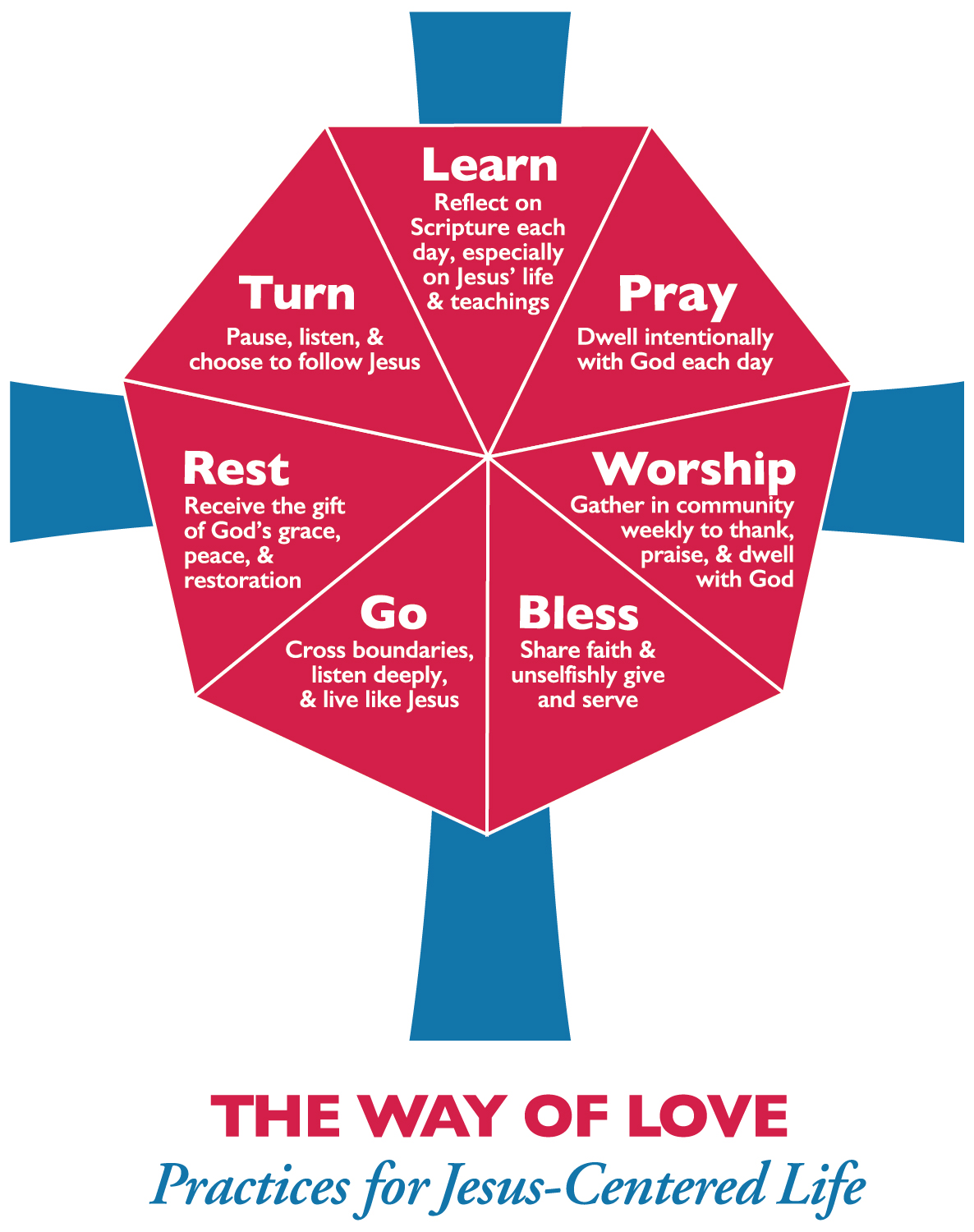 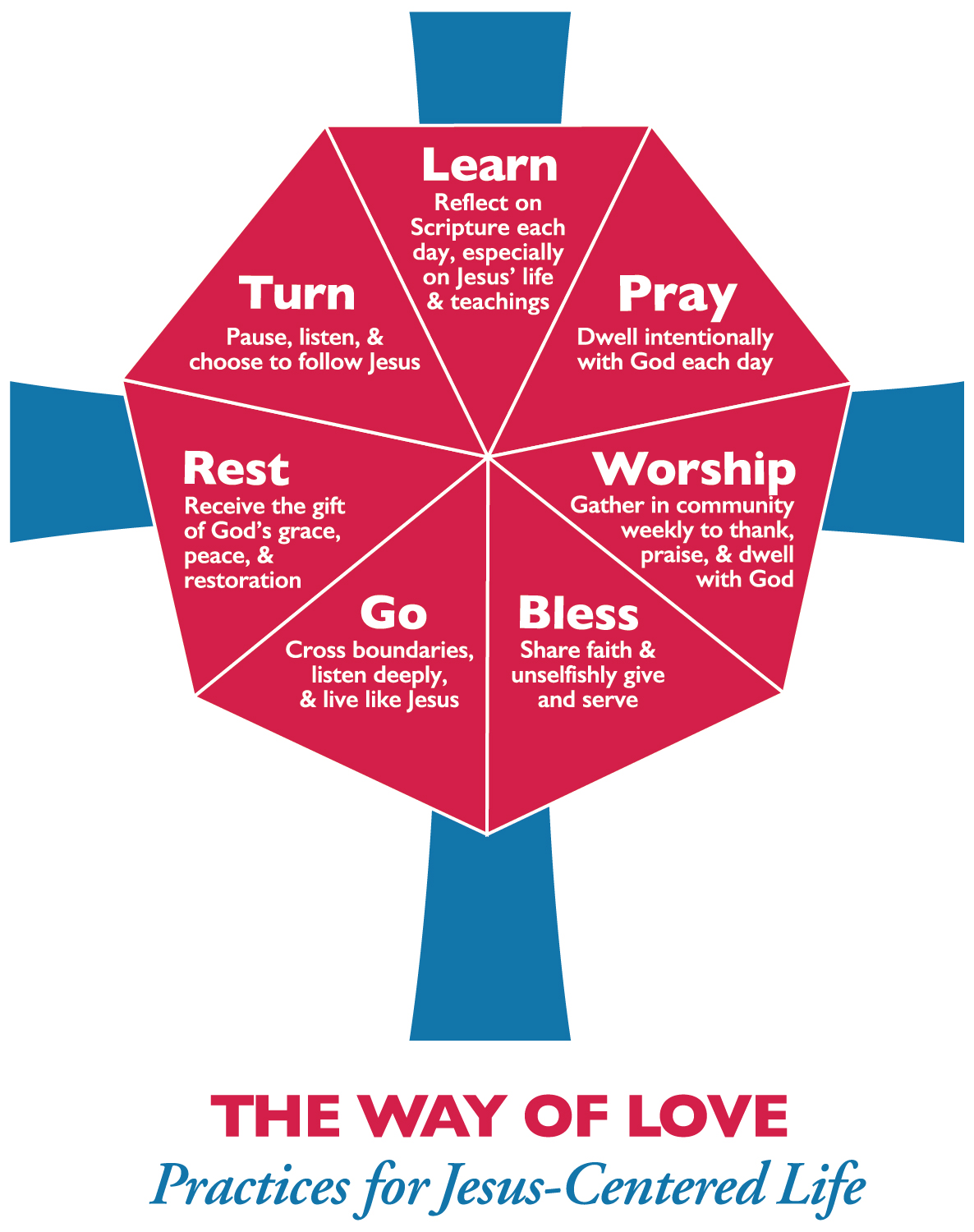 Human Nature God the Father The Old Covenant The Ten Commandments Sin and Redemption God the Son The New Covenant The Creeds The Holy SpiritThe Holy ScripturesThe Church The MinistryPrayer and WorshipThe SacramentsHoly Baptism The Holy EucharistOther Sacramental Rites The Christian HopeSession One: OverviewGather and open with a prayerIntros: Name, Grade/Age, Random Question like What kind of toothpaste do you use?Why are we here? To be part of the Jesus Movement as The Episcopal Church.Watch PB Curry video: https://www.episcopalchurch.org/jesus-movement ReflectionTo be prepared for Confirmation (for some)Briefly describe what Confirmation is. “Confirmation is the rite in which we express a mature commitment to Christ, and receive strength from the Holy Spirit through prayer and the laying on of hands by a bishop.” p. 860How do we do that? Way of Love and Catechism Way of Love = Seven Steps for Jesus-Centered Living from PB CurryHand out "what do you seek?" cards with Way of LoveCatechism = An Outline of Faith in the BCP, Q&A formatShow that it's in the BCPWhy both? Categories of the Catechism line up with WofL = Road map for year.Watch Way of Love Intro Video https://www.episcopalchurch.org/explore-way-love (Main video)ReflectionHand out WorksheetsHere's how the Catechism lines up with WofL. Backside for notes as we go. (Collect after each session so they don't lose or forget them for next time.)Final Thoughts, Collect sheets, Closing PrayerSession Two: TurnGather and open with a prayerOpening Question: What do you do when you realize you’re going the wrong way? TURN! Recap last session: Way of Love and Catechism together as Jesus Movement peopleStep One = TurnPause, listen, & choose to follow Jesus; Human Nature, Sin and Redemption, Holy BaptismRead Human Nature in the Catechism p. 845“We are part of God’s creation, made in the image of God.” Watch Bible Project’s “Image of God” video:  
https://www.youtube.com/watch?v=YbipxLDtY8cRead Sin and Redemption in the Catechism p. 848“Sin is the seeking of our own will instead of the will of God, thus distorting our relationship with God, with other people, and with all creation.”Watch Bible Project’s “Word Study: Khata - Sin” video: 
https://www.youtube.com/watch?v=aNOZ7ocLD74 Read Holy Baptism in the Catechism p. 858The first step in our Turning to Jesus is Baptism. New Life in ChristBaptismal Covenant p.304Creed and QuestionsNote that we have the Creed in “Rest,” in that, we can Rest in them as statements of faith we say with others and when we need to Turn again, they are a place to start, as well as the Bap. Cov. questions. More on that with “Rest” step.Connections:How does this fit with Turn: Pause, listen, and choose to follow Jesus?What does all this mean for your daily life?  Final Thoughts, Collect Sheets, Closing PrayerSession Three: LearnGather and open with a prayerWelcome Question: What did you LEARN this week?Learn: Reflect on Scripture each day, especially on Jesus’ life and teachingsThe Holy ScripturesRead the Catechism, p. 853 Watch:  “What is the Bible?” by The Bible Project: https://www.youtube.com/watch?v=ak06MSETeo4Watch:  “The Story of the Bible” by The Bible Project: https://www.youtube.com/watch?v=7_CGP-12AE0The Ten CommandmentsRead the Catechism, p. 847Watch: “The Law” by The Bible Project: https://www.youtube.com/watch?v=3BGO9Mmd_cUPractice!Read Mark 7:1-23How does Jesus interpret the Law? (He cares more about the heart of the Law and the heart of the person!)ConclusionTools for scripture reading and reflectionJust read it! Start with the Gospels, also check out the PsalmsThe Bible Project on YouTube has some great videosD365 Daily Prayer AppBibleGateway Bible App (with audio versions!)Session Four: Pray Gather and open with a prayerWelcome Question:  Anyone have a family Christmas tradition they’d like to share?Pray: Dwell intentionally with God each dayPrayer and WorshipRead the Catechism p. 856“What is corporate worship?” HOLD THAT THOUGHTFirst, let’s watch the “Shema” Bible Project video: https://www.youtube.com/watch?v=6KQLOuIKaRALISTEN and DOThe Holy EucharistNow, Holy Eucharist is our main form of corporate worship. Involves both Listening and Doing.Read the Catechism p. 859 Don’t need a video, we’re going to church soon!How does the Holy Eucharist relate to “Pray”Look at Four Eucharistic PRAYERSIt is hearing AND responding (Shema-ing) to GodConclusionBack to prayer - what are some different ways to pray?Daily OfficeCentering Prayer/MeditationBCP prayers in back“Pray-as-you-Go” Daily Podcast“Pray without ceasing” = awareness of God in everyday life“Make Work Worship” = saying integrating work with prayer/devotion to GodSession Five: WorshipGather and open with a prayerWelcome Question: Who’s going to win the Super Bowl?!Worship: Gather in community weekly to thank, praise, and dwell with God. How?Eucharist, singing, prayer, thanksgiving, etc. Who?That’s the key! We all worship something. Our call is to worship God alone.Who is God?God is Trinity: Father, Son, and Holy Spirit. Three in one. Triune. How does that work? Let’s watch The Bible Project’s “God” video (https://www.youtube.com/watch?v=eAvYmE2YYIU)Read: God the Father p. 846 Okay. What about the Son?Read God the Son p. 849 Let’s watch The Bible Project’s “The Messiah” video (https://www.youtube.com/watch?v=3dEh25pduQ8)So, then what does that make the Holy Spirit?Read The Holy Spirit p. 852Watch The Bible Project’s “Holy Spirit” video (https://www.youtube.com/watch?v=oNNZO9i1Gjc)Why Worship?Because it helps us recognize that we are not God but God is God. Let Go and Let God.Concluding prayerSession Six: BlessGather and open with a prayerWelcome Question: What do you say when someone sneezes? Why might we say that? What does it mean to “Bless”?“Bless: Share faith and unselfishly give and serve”We bless because God has blessed us. God shares God’s faith and unselfishly gives and serves the world through covenants. The Old and New CovenantsRead The Old Covenant in the Catechism p. 846 Read The New Covenant in the Catechism p. 850Watch The Bible Project’s “Covenants” video: https://www.youtube.com/watch?v=8ferLIsvlmI The Sacraments and Other Sacramental RitesIn other words, God’s Covenants are ways we experience God’s Grace. The Sacraments and Other Sacramental Rites are ways we signify and engage with God’s grace as the Church. Read The Sacraments p. 857Read Other Sacramental Rites p. 860Watch “Sacraments” video: https://www.youtube.com/watch?v=lOMie2kekLo Confirmation as a Sacramental RiteBCP p. 412: Rubric! “public affirmation of their faith and commitment to the responsibilities of their Baptism and to receive the laying on of hands by the bishop.”BCP p. 415: Presentation and Examination. THIS is what they’ll be doing. Go thru it. Closing Prayer #47 For Young Persons, p. 829 in the BCPSession Seven: GoGather and open with a prayerWelcome Question: If you could go anywhere in the world, where would you go?“Go: Cross boundaries, listen deeply, and live like Jesus”… live like Jesus. That’s what this whole thing is all about! But what does that look like and who carries it out?Living like Jesus = The Way of LOVEThe Church carries that out with its MinistryFirst, LOVEWhat is LOVE? (Baby don’t hurt me.) Watch The Bible Project’s “Agape” video: https://www.youtube.com/watch?v=slyevQ1LW7AGreat recap of The Way of Love: Practices for Jesus Centered Life. Go = taking all that we know about LOVE and sharing it with others. Next, who does LOVE? The Church through its Ministry. Read The Church and The Ministry in the Catechism, p. 854-856. Mission = “to restore all people to unity with God and each other in Christ” i.e. to help the world Love God and Love Neighbor. We ALL have a part to play in this ministry. What does THAT look like?What ministries does your church do that show Jesus’ love? Check out what this church is doing: https://www.episcopalchurch.org/library/video/grace-go-church-heavenly-rest And how does Confirmation fit into that? https://www.episcopalchurch.org/library/video/confirmation-year-episcopal-life Wrap up: “Go” = the dismissal at church. BCP p. 366 for different dismissals. Also, the phrase, “Our worship is over. Our service begins.” AMEN!Session Eight: RestGather and open with a prayerWelcome Question: When was the last time you were able to really rest?Rest: Receive the gift of God’s grace, peace, and restoration.Grace = “one-way love”; love that comes from God and doesn’t depend on us.Peace = the knowledge that we are loved by God no matter what and that we don’t have to be afraid of anything because God is with us. Restoration = because of this grace and peace, we can have right relationships with God, our neighbors, and ourselves. And we can take time to REST because we know God has “got this” and we can let go. That global restoration is already but not yet and so we have The Christian HopeThe Christian HopeRead the Catechism p.861Watch the Bible Project’s “Hope” Word Study https://www.youtube.com/watch?v=4WYNBjJSYvE The CreedsThe Creeds are not hoops to jump through, they are green pastures to rest in. (Ps. 23)Rest in a Creed? Yes, because when we say the Creed together as a church, we support each other in our shared belief even if, individually, we may have doubts about pieces of a Creed.Read Catechism p. 851“I/We Believe” What does it mean to believe? Less intellectual assent, more trust and love. “Be-love.” You can love God without understanding everything about God (which we can never truly do, by the way). Watch “The Creed” https://www.youtube.com/watch?v=0YNeTwWU1RE Pray it. Love it. Live it. — The Way of Love.Close with the original video of PB Curry on The Way of Love: https://www.episcopalchurch.org/jesus-movementTurn, Learn, Pray, Worship, Bless, Go, Rest… and have fun! 